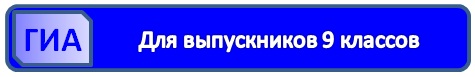 Психологическое сопровождение подготовки и сдачи ГИАПсихологически период завершения обучения в школе представляет особую трудность для учеников еще и потому, что это время первого взрослого испытания: оно показывает, насколько выпускники готовы к взрослой жизни, насколько их уровень притязаний адекватен их возможностям. Поэтому результаты выпускных экзаменов имеют для детей особую значимость.Для того чтобы лучше понять, что представляет собой ГИА с психологической точки зрения, сравним его с традиционным экзаменом.Процедура прохождения ГИА — деятельность сложная, отличающаяся от привычного опыта учеников и предъявляющая особые требования к уровню развития психических функций.Можно выделить некоторые наиболее значимые психологические характеристики, которые требуются в процессе сдачи Единого государственного экзамена:высокая мобильность, переключаемость;высокий уровень организации деятельности;высокая и устойчивая работоспособность;высокий уровень концентрации внимания, произвольности;четкость и структурированность мышления, комбинаторность;сформированность внутреннего плана действий.ГИА имеет ряд особенностей. Эти особенности могут вызывать у выпускников различные трудности. Ниже приведены их краткие характеристики и основные пути профилактики.Когнитивные трудностиЭто трудности, связанные с особенностями переработки информации, со спецификой работы с тестовыми заданиями. Хотя в настоящее время метод тестирования все шире применяется для проверки знаний учащихся, но реальность школьной практики не успевает за изменениями. В большинстве случаев обучение проводится традиционными методами. Вместе с тем тестирование предполагает формирование особых навыков: умения выделять существенные стороны в каждом вопросе и отделять их от второстепенных, умения оперировать фактами и положениями, вырванными из общего контекста. Традиционное обучение на этом, как правило, не заостряет внимание. Напротив, акцент делается на связности изложения, умении выстраивать взаимосвязи в рамках отдельной темыПроцедура ГИА требует особой стратегии деятельности: ученику необходимо определить для себя, какие задания и в каком соотношении он будет выполнять. И здесь мы сталкиваемся еще с одной специфической проблемой. При традиционной форме проведения экзамена способы подготовки и организации деятельности во время экзамена более или менее одинаковы. На письменном экзамене ученики имеют набор заданий, с которым они должны справиться, на устном экзамене ученикам необходимо изложить заранее выученное содержание экзаменационного билета. Как правило, вариантов здесь не предусмотрено. На ГИА определение стратегии деятельности становится ключевым моментом, поскольку это во многом определяет экзаменационную оценку. Следование какой-то рекомендуемой, а не индивидуальной, эффективной для себя стратегии работы может привести к тому, что человек делает не то, что ему удобно, а то, как ему сказали, что, в конечном счете, приводит к снижению результата.Выбор оптимальной стратегии может представлять некоторую трудность для ученика. На этот выбор оказывает влияние множество факторов.Например, он может зависеть от уровня притязаний учащегося. Неумение адекватно оценивать свои возможности (завышенный или заниженный уровень притязаний) может привести к выбору неэффективной для себя стратегии (например, попытка обязательно, во что бы то ни стало решить задание части С, не доделав задания части А). Выбор стратегии, несоответствующей ожидаемому и возможному результату, может быть обусловлен и тем, что у ученика отсутствует информация о том, каким образом работа будет оцениваться, то есть фактически о том, к какому результату приведут те или иные стратегии.Выбранная стратегия определяет также особенности планирования и распределения времени. Для того чтобы справиться с заданиями ГИА , требуется рационально распределить имеющийся временной промежуток в соответствии с выбранной стратегией и сложностью каждого задания: решить, сколько времени отвести на задания каждой группы, причем, скажем, на задания группы А его требуется меньше, чем на задания группы С. Неумение выпускника планировать время приводит к тому, что у него возникает страх не успеть, а это, в свою очередь, способствует нерациональному распределению времени и отрицательно влияет на результат.Таким образом, для преодоления когнитивных трудностей необходимо двигаться в двух направлениях: осваивать навыки работы с тестами и помогать выпускнику вырабатывать индивидуальную стратегию деятельности. И если навыки работы - это в большей степени педагогическая задача, то выработка индивидуальной стратегии - это задача психологическая.В данном контексте индивидуальная стратегия деятельности - это совокупность приемов и способов, которые в соответствии со своими личностными особенностями использует ученик, и которые позволяют ему добиться наилучших результатов на экзамене.Личностные трудностиЭти затруднения обусловлены особенностями восприятия учеником ситуации экзамена, его субъективными реакциями и состояниями. Прежде всего стрессовой является сама ситуация экзамена. На экзамене ученик должен за ограниченное количество времени продемонстрировать свои знания по определенному вопросу или справиться с предложенными заданиями, причем результаты этой деятельности будут оцениваться. На экзамене ребенок показывает, чего он на самом деле добился, каковы в действительности его знания. Традиционно в нашей школьной системе экзамены наделяются особой значимостью, а успешность или неуспешность ученика при сдаче экзамена активно обсуждается родителями и педагогами: «Все экзамены сдал на пятерки!» или «Ужас, завалил математику». Экзамен - это не просто рядовая проверка знаний, это кульминационный момент, готовиться к которому начинаются заранее: «Как же ты с такими знаниями будешь сдавать экзамены?!» Стресс на экзамене связан с тем, что эта процедура напрямую связана с самооценкой подростка: насколько я действительно умен, насколько могу справиться с предложенными мне заданиями? Дефицит времени значительно повышает тревогу ученика, у него появляется страх «не успеть».Что усугубляет психологические трудности выпускника?Прежде всего, это отсутствие полной и четкой информации о процедуре прохождения государственного экзамена. При традиционной форме сдачи экзамена ученик может рассчитывать на поддержку со стороны взрослых, старших товарищей, учителей. Все они, так или иначе, сталкивались с экзаменами на различных этапах своей жизни и могут поделиться опытом: «Когда я сдавал экзамены (заканчивал школу и т.д.), я делал так». ГИА- это нечто новое не только в опыте ученика, но и в опыте окружающих его людей. Они не могут поддержать его, потому что у них это было не так! Известно, что дефицит информации повышает тревогу. В ситуации ГИА фактически этот дефицит не может компенсировать никто: ни родители, ни учителя, ни старшие товарищи.Традиционно ситуация экзамена в школе во многом смягчается тем, что учеников окружают знакомые люди. Вне зависимости от того, как учителя относятся к подростку, их поведение предсказуемо, что во многом способствует снижению тревоги, которую он испытывает. Фактически на традиционном экзамене ученик, с одной стороны, находится в ситуации большей психологической защищенности. С другой стороны, конечно, эта защищенность может оборачиваться необъективностью педагога («Это не я так плохо знаю, это меня учитель завалил»). Но даже такая необъективность может поддерживать ученика, поскольку позволяет ему «сохранить лицо»: обесценивание учителя помогает поддерживать собственную самооценку, а мысль о том, что «вступительные экзамены в институт еще покажут, как я знаю на самом деле», тоже снижает тревогу.При сдаче ГИА выпускники лишены такой поддержки. Там все чужое: люди, учащиеся, помещение. Принимают и оценивают результаты экзамена незнакомые люди, что приводит к повышению тревоги и недостаточной сконцентрированности на задании.Раньше выпускные экзамены традиционно считались своего рода «репетицией» вступительных экзаменов, что в значительной мере способствовало снижению тревоги при поступлении в институт. ГИА — это сразу два экзамена - выпускной и вступительный, что повышает его субъективную значимость, а следовательно, и уровень тревоги учащихся.Подводя итоги, отметим, что основное следствие личностных трудностей - это повышенный уровень тревоги учащихся на экзамене, что приводит к дезорганизации деятельности, снижению концентрации внимания и работоспособности. Тревога - это весьма энергоемкое занятие. Чем больше ребенок тревожится, тем меньше сил у него остается на учебную деятельность. Поэтому преодоление личностных трудностей прежде всего должно быть направлено на снижение тревоги Процессуальные трудностиЭто проблемы, которые связаны с самой процедурой ГИА. Мы уже говорили о том, что эта процедура во многом имеет инновационный, непривычный для детей характер, что может явиться причиной значительных трудностей на экзамене.Можно выделить несколько групп процессуальных трудностей.Трудности, связанные со спецификой фиксирования ответов. Процедура ГИА предполагает особую форму заполнения бланков, которая является непривычной для учащихся. Обычно выпускники фиксируют свои ответы на том же листе, где записаны вопросы, по необходимости пользуясь черновиком. Задание и ответ в такой ситуации представляют собой нечто целостное, что позволяет также при проверке обнаружить возможные ошибки. Процедура ГИА разводит вопрос и ответ, что создает школьникам дополнительные сложности. У них может возникнуть страх ошибиться при заполнении бланка, и такие ошибки действительно могут появиться у детей с проблемами внимания. Возможны также трудности с кодированием-раскодированием информации (соотнесением содержания и соответствующего ему номера).Трудности, связанные с непривычной ролью взрослого. Обычно на экзамене педагог, особенно работающий в данном классе, совмещает функции поддержки и оценки. В ситуации ГИА присутствующие педагоги — это только наблюдатели, что также может повышать тревогу у выпускников.Трудности, связанные с критериями оценивания ответа. Контраст с привычными проверочными процедурами действительно велик (обычно - личный контакт с экзаменатором, здесь — отсутствие такового, обычно - развернутый цветистый ответ, здесь — лаконичный и т.п.).Трудности, связанные с незнанием своих прав и обязанностей. ГИА предоставляет выпускнику значительно более активную позицию, нежели традиционная школьная система. Обычно ученики не имеют права оценивать содержание предлагаемого им задания и тем более оспаривать полученные ими оценки, тогда как процедура ГИА предполагает обе эти возможности. Естественно, что в ситуации традиционного школьного обучения у обучающегося не формируется умение открыто заявлять о себе (задавать уточняющие вопросы, заявлять о своих правах), тем более в незнакомой аудитории, незнакомому взрослому.Следствием такого рода трудностей может явиться пропуск возможных шансов апелляции.Процессуальные трудности вызваны в основном недостаточным знакомством с процедурой экзамена, и их преодоление должно ориентироваться на овладение детьми специфическими навыками, определяемыми особенностями процедуры ГИА.Итак, очевидно, что природа возможных трудностей не только педагогическая, но и психологическая. Поэтому психологическая подготовка к ГИА представляется нам совершенно необходимой. Заниматься этим может не только психолог. Для того чтобы обеспечить полноценную психологическую подготовку, очень важно объединить силы всех вовлеченных сторон: выпускников, педагогов, родителей.Психологическая подготовка выпускников к ГИА должна состоять из нескольких компонентов. Фронтальная подготовка учащихся, предоставляющая им необходимую информацию о правилах и нормах процедуры ГИА и направленная на выработку индивидуального стиля работы.Выработка индивидуальных стратегий поддержки для конкретных учащихся с учетом их индивидуальных особенностей.Привлечение родителей: ознакомление их со спецификой ГИА.Ситуация ГИА является сложной практически для всех выпускников. Вместе с тем различные группы учащихся могут испытывать специфические трудности в зависимости от особенностей познавательной и эмоционально-волевой сферы.Советы по психологической подготовке кГИАвыпускников и их родителейСоветы родителям: Как помочь детям подготовиться к экзаменам- Не тревожьтесь о количестве баллов, которые ребенок получит на экзамене, и не критикуйте ребенка после экзамена. Внушайте ребенку мысль, что количество баллов не является совершенным измерением его возможностей.- Не повышайте тревожность ребенка накануне экзаменов - это может отрицательно сказаться на результате тестирования. Ребенку всегда передается волнение родителей, и если взрослые в ответственный момент могут справиться со своими эмоциями, то ребенок в силу возрастных особенностей может эмоционально "сорваться".- Подбадривайте детей, хвалите их за то, что они делают хорошо.- Повышайте их уверенность в себе, так как чем больше ребенок боится неудачи, тем более вероятности допущения ошибок.- Наблюдайте за самочувствием ребенка, никто, кроме Вас, не сможет вовремя заметить и предотвратить ухудшение состояние ребенка, связанное с переутомлением.- Контролируйте режим подготовки ребенка, не допускайте перегрузок, объясните ему, что он обязательно должен чередовать занятия с отдыхом.- Обеспечьте дома удобное место для занятий, проследите, чтобы никто из домашних не мешал.- Обратите внимание на питание ребенка: во время интенсивного умственного напряжения ему необходима питательная и разнообразная пища и сбалансированный комплекс витаминов. Такие продукты, как рыба, творог, орехи, курага и т.д. стимулируют работу головного мозга.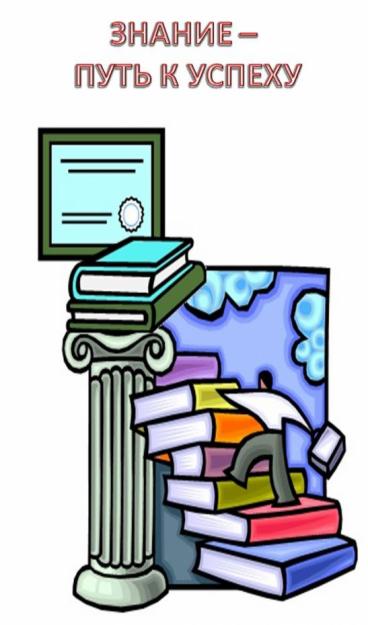 - Помогите детям распределить темы подготовки по дням.- Ознакомьте ребенка с методикой подготовки к экзаменам. Не имеет смысла зазубривать весь фактический материал, достаточно просмотреть ключевые моменты и уловить смысл и логику материала. Очень полезно делать краткие схематические выписки и таблицы, упорядочивая изучаемый материал по плану. Если он не умеет, покажите ему, как это делается на практике. Основные формулы и определения можно выписать на листочках и повесить над письменным столом, над кроватью, в столовой и т.д.- Подготовьте различные варианты тестовых заданий по предмету (сейчас существует множество различных сборников тестовых заданий). Большое значение имеет тренаж ребенка именно по тестированию, ведь эта форма отличается от привычных ему письменных и устных экзаменов.- Заранее во время тренировки по тестовым заданиям приучайте ребенка ориентироваться во времени и уметь его распределять. Тогда у ребенка будет навык умения концентрироваться на протяжении всего тестирования, что придаст ему спокойствие и снимет излишнюю тревожность. Если ребенок не носит часов, обязательно дайте ему часы на экзамен.- Накануне экзамена обеспечьте ребенку полноценный отдых, он должен отдохнуть и как следует выспаться.- Посоветуйте детям во время экзамена обратить внимание на следующее: пробежать глазами весь тест, чтобы увидеть, какого типа задания в нем содержатся, это поможет настроиться на работу;внимательно прочитать вопрос до конца и понять его смысл (характерная ошибка во время тестирования не дочитав до конца, по первым словам уже предполагают ответ и торопятся его вписать); если не знаешь ответа на вопрос или не уверен, пропусти его и отметь, чтобы потом к нему вернуться;если не смог в течение отведенного времени ответить на вопрос, есть смысл положиться на свою интуицию и указать наиболее вероятный вариант.И помните: самое главное - это снизить напряжение и тревожность ребенка и обеспечить подходящие условия для занятий. 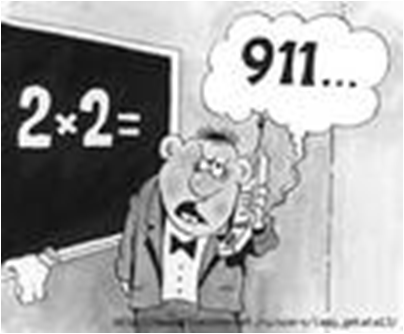 Советы выпускникам:Как подготовиться к сдаче экзаменовПодготовка к экзаменуСначала подготовь место для занятий: убери со стола лишние вещи, удобно расположи нужные учебники, пособия, тетради, бумагу, карандаши и т.п. Можно ввести в интерьер комнаты желтый и фиолетовый цвета, поскольку они повышают интеллектуальную активность. Для этого бывает достаточно какой-либо картинки в этих тонах или эстампа. Составь план занятий. Для начала определи: кто ты - "сова" или "жаворонок", и в зависимости от этого максимально используй утренние или вечерние часы. Составляя план на каждый день подготовки, необходимо четко определить, что именно сегодня будет изучаться. Не вообще: "немного позанимаюсь", а какие именно разделы и темы. Начни с самого трудного, с того раздела, который знаешь хуже всего. Но если тебе трудно "раскачаться", можно начать с того материала, который тебе больше всего интересен и приятен. Возможно, постепенно войдешь в рабочий ритм, и дело пойдет. Чередуй занятия и отдых, скажем, 40 минут занятий, затем 10 минут - перерыв. Можно в это время помыть посуду, полить цветы, сделать зарядку, принять душ. Не надо стремиться к тому, чтобы прочитать и запомнить наизусть весь учебник. Полезно структурировать материал за счет составления планов, схем, причем желательно на бумаге. Планы полезны и потому, что их легко использовать при кратком повторении материала. · Выполняй как можно больше различных опубликованных тестов по этому предмету. Эти тренировки ознакомят тебя с конструкциями тестовых заданий. · Тренируйся с секундомером в руках, засекай время выполнения тестов (на заданиях в части А в среднем уходит по 2 минуты на задание). Готовясь к экзаменам, никогда не думай о том, что не справишься с заданием, а напротив, мысленно рисуй себе картину триумфа. Оставь один день перед экзаменом на то, чтобы вновь повторить все планы ответов, еще раз остановиться на самых трудных вопросах. Накануне экзаменаМногие считают: для того, чтобы полностью подготовиться к экзамену, не хватает всего одной, последней перед ним ночи. Это неправильно. Ты уже устал, и не надо себя переутомлять. Напротив, с вечера перестань готовиться, прими душ, соверши прогулку. Выспись как можно лучше, чтобы встать отдохнувшим, с ощущением своего здоровья, силы, "боевого" настроя. Ведь экзамен - это своеобразная борьба, в которой нужно проявить себя, показать свои возможности и способности. В пункт сдачи экзамена ты должен явиться, не опаздывая, лучше за полчаса до начала тестирования. При себе нужно иметь пропуск, паспорт (не свидетельство о рождении) и несколько (про запас) гелевых или капиллярных ручек с черными чернилами.Приведем несколько универсальных рецептов для более успешной тактики выполнения тестирования.Сосредоточься! После выполнения предварительной части тестирования (заполнения бланков), когда ты прояснил все непонятные для себя моменты, постарайся сосредоточиться и забыть про окружающих. Для тебя должны существовать только текст заданий и часы, регламентирующие время выполнения теста. Торопись не спеша! Жесткие рамки времени не должны влиять на качество твоих ответов. Перед тем, как вписать ответ, перечитай вопрос дважды и убедись, что ты правильно понял, что от тебя требуется.Начни с легкого! Начни отвечать на те вопросы, в знании которых ты не сомневаешься, не останавливаясь на тех, которые могут вызвать долгие раздумья. Тогда ты успокоишься, голова начнет работать более ясно и четко, и ты войдешь в рабочий ритм. Ты как бы освободишься от нервозности, и вся твоя энергия потом будет направлена на более трудные вопросы.Пропускай! Надо научиться пропускать трудные или непонятные задания. Помни: в тексте всегда найдутся такие вопросы, с которыми ты обязательно справишься. Просто глупо недобрать очков только потому, что ты не дошел до "своих" заданий, а застрял на тех, которые вызывают у тебя затруднения.Читай задание до конца! Спешка не должна приводить к тому, что ты стараешься понять условия задания "по первым словам" и достраиваешь концовку в собственном воображении. Это верный способ совершить досадные ошибки в самых легких вопросах.Думай только о текущем задании! Когда ты видишь новое задание, забудь все, что было в предыдущем. Как правило, задания в тестах не связаны друг с другом, поэтому знания, которые ты применил в одном (уже, допустим, решенном тобой), как правило, не помогают, а только мешают сконцентрироваться и правильно решить новое задание. Этот совет дает тебе и другой бесценный психологический эффект - забудь о неудаче в прошлом задании (если оно оказалось тебе не по зубам). Думай только о том, что каждое новое задание - это шанс набрать очки. · Исключай! Многие задания можно быстрее решить, если не искать сразу правильный вариант ответа, а последовательно исключать те, которые явно не подходят. Метод исключения позволяет в итоге сконцентрировать внимание всего на одном - двух вариантах, а не на всех пяти-семи (что гораздо труднее). · Запланируй два круга! Рассчитай время так, чтобы за две трети всего отведенного времени пройтись по всем легким заданиям ("первый круг"). Тогда ты успеешь набрать максимум очков на тех заданиях, а потом спокойно вернуться и подумать над трудными, которые тебе вначале пришлось пропустить ("второй круг").Проверь! Оставь время для проверки своей работы, хотя бы, чтобы успеть пробежать глазами и заметить явные ошибки. Угадывай! Если ты не уверен в выборе ответа, но интуитивно можешь предпочесть какой-то ответ другим, то интуиции следует доверять! При этом выбирай такой вариант, который, на твой взгляд, имеет большую вероятность. Не огорчайся! Стремись выполнить все задания, но помни, что на практике это нереально. Учитывай, что тестовые задания рассчитаны на максимальный уровень трудности, и количество решенных тобой заданий вполне может оказаться достаточным для хорошей оценки. Надеемся, что эти советы помогут вам успешно пройти государственную итоговую аттестацию !Материал подготовил педагог-психолог Смирнова Т.С.Источники интернет ресурсы.Отличительные особенностиТрадиционный экзаменГИАЧто оценивается?Важны не просто фактические знания, а умение их преподнести. Уровень развития устной речи может позволить «скрыть» пробелы в знанияхОцениваются фактические знания и умение рассуждать, решать, а также умение удерживаться в рамках задания, понимать формулировку, организованностьЧто влияет на оценку?Большое влияние оказывают субъективные факторы: контакт с экзаменатором, общее впечатление и т.д.Оценка максимально объективнаВозможность исправить собственную ошибкуНа устном экзамене легче заметить ошибку за счет обратной связи от экзаменатора и можно ее исправить во время рассказа или при ответе на вопрос экзаменатора, на письменном — при проверке собственной работыМожно заметить и исправить ошибки при проверкеКто оценивает?Знакомые ученику людиКомпьютер, незнакомые и невидимые экспертыКогда можно узнать результаты экзамена?На устном экзамене — практически сразу, на письменном — в течение нескольких днейВ течение нескольких днейКритерии оценкиИзвестны заранееИзвестны заранее, но в очень общем видеСодержание экзаменаУченик должен продемонстрировать владение определенным фрагментом учебного материала (определенной темой, вопросом и т.д.)Экзамен охватывает практически весь объем учебного материалаКак происходит фиксация результатов?На письменном экзамене — на том же листе, на котором выполняются задания. На устном — на черновикеРезультаты выполнения задания необходимо перенести на специальные бланки ответовСтратегия деятельности во время экзаменаУнифицированнаяИндивидуальная